Съобщението е преформатирано, частично активирано и съдържа някои допълнения на изречения.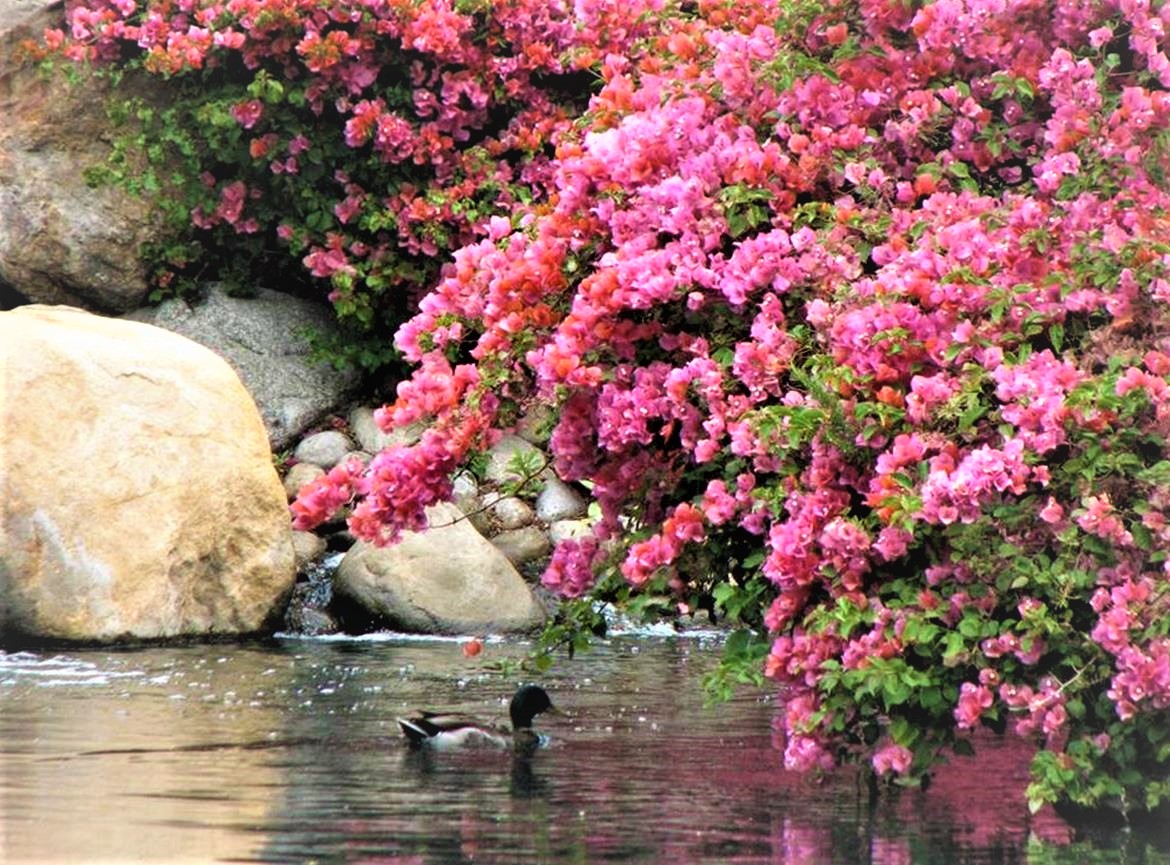 Неочаквани опасности от натрапчиви души за любопитни хора с психични способностиТеми на съобщенията:Душите без енергия обсаждат доверчиви и любопитни хора.Дълъг процес на духовно и човешко съзряване, за да приемем Божието слово на любовта.Необходимост от често общуване с вътрешния небесен божествен източник на любовта.Повишаване на вибрациите чрез постоянно усъвършенстване на мисленето, говоренето и действията.Функцията на божественото предаване в душевно-човешкото съзнание на медиума.Където води любопитната жажда за знания.Разлика между спиритизма и божественото слово.Оттегляне на жизнените енергии от безенергийни и проблемни души.Защо е препоръчително винаги да преосмисляме новото духовно познание с вътрешния дух на любовта.Как да се освободим от привличането на натрапчиви души.Измама от страна на земни души, които лъжливо се преструват на небесни същества или на духовно високи същества от изпълнените със светлина светове на падението.Отказ от най-грубите недостатъци и слабости и от поведение, което издига личността, като предпоставка за достигане на по-висока вибрация и небесен подход.Как да разберем защитната задача на небесните същества.Теснолинейка, за да можеш да чуеш вътрешното божествено слово.*    *    *Съдържащите се в посланието указания и примери от Божия Дух са важни за всички хора, които търсят божествената истина, за да могат по-добре да преценят невидимите, невъобразими опасности в този противоположен свят на падащи същества за самозащита и провидение.*    *    *Отново приемате моя дух на любовта от сърцевината на вашето същество-живот, където моят дух на любовта живее вечно като микрокосмос на небесното творение и е свързан чрез канал от светлина с моето универсално сърце в изначалното централно слънце. Затова ви поздравявам и ви моля да се вслушате внимателно в моите напътствия на любовта, които са адресирани до всички духовно отворени хора в днешно време!Много от тях ме молят за помощ в сърдечни молитви, тъй като не разбират много неща, с които се сблъскват в земния живот и в отвъдното. Аз, Небесният дух на любовта в Аз Съм, бих искал да осветля тяхното невежество, безпомощност, доверчивост и грешки от моята гледна точка към целия универсален живот, така че познанията им за невидимите опасности да се разширят и те да могат да живеят по-защитени в моята светлина на любовта.Някои души са донесли свръхсетивни способности в човешкия си живот от един или повече предишни животи, които хората могат да възприемат отново по подобен начин чрез далеч по-зрялата си душа. Но повечето от тях все още не са достигнали човешката зрялост, за да чуят мен, универсалния дух на любовта в Аз Съм, в себе си, затова съществува голяма опасност за тях да попаднат в ниски вибрации отвъд падащите сфери и да бъдат вдъхновени от душите там, които също ще ги видят един ден. Те все още живеят разкъсани, без самоконтрол и с големи грешки и слабости в два свята. Поради това те са изложени на голям риск да привлекат към себе си непоправими земни души. Ако те се отворят към тях с любопитство и любопитство, душите се опитват да се приобщят към медиума чрез своите извънземни познания и измислени истории, които идват от собствения им фантастичен свят. Неприятният резултат от това обикновено е, че доверчивите медиуми постоянно са преследвани от натрапчиви души и не могат да се отърват от тях. Душите постоянно ги тормозят с импулси в горното съзнание, докато те отново не им се поддадат и не се отворят за новите им послания. Но за да могат душите без енергия да общуват поучително, те отнемат жизнените енергии на медиумите. Наистина, за тези медиуми е трудно да се освободят от честотата на лицемерните души. Ето защо предупреждавам тези сърдечни хора с искрено намерение да се върнат в небесното битие да се занимават с души от любопитство, включително с душите на починали хора, с които са били добри приятели. Всеки контакт с отвъдното носи със себе си неподозирани опасности, защото повечето духовно ориентирани и медиумистично настроени хора за съжаление са погрешно информирани за земните и небесните закони и начина на живот на небесните същества на светлината или имат само малко познания за невидимите ефекти на закона върху живота на душата и човека. Днес те не могат да си представят, че вероотстъпниците напълно са променили небесните начини на живот за този свят. Ако едно духовно ориентирано човешко същество все още се чувства силно привлечено от този свят в някои области на живота, то естествено многократно влиза в контакт с ниски вибрации и аурата му потъмнява, като по този начин е далеч от моята висока вибрация на любовта. В това състояние той е видим за земните души и естествено е податлив на техните влияния. Вие, духовно ориентираните хора с отворено сърце за мен, ви увещавам и ви моля да бъдете търпеливи и никога да не проявявате любопитство. Живейте все повече и повече с познанието си за небесните благородни качества, но без да проявявате прекомерна ревност, и тогава ще усетите отвътре към какво е привлечена душата ви. Ако следвате душата си по-скоро на ниво усещане, без да се преструвате, тогава ще искате да сте в тишина, далеч от светските силни и нестройни звуци и ниски вибрации. Това е знак, че сте достигнали състояние на съзнание с душата си, което ви позволява да живеете по-постоянно близо до моя дух на любовта. Това обаче все още не е причина да се вслушате в сърдечната молитва и в по-висока вибрация, за да чуете любовен импулс от моето вселенско сърце. Моля, обмислете трезво, далновидно и интензивно настоящата си житейска ситуация и намеренията си за духовен живот, защото ви дебнат невидими опасности, за чиито мащаби все още не подозирате. Наистина, за вътрешното чуване на моя глас на любовта е необходим дълъг духовно-човешки процес на съзряване, през който преминават много малко медиуми. На повечето от тях им липсват необходимите знания за духовните закони, а също и дълбоки преживявания за собствената им положителна промяна на природата, за благородния и оттеглен безличен начин на живот, както и за много важния самоконтрол над собствените им мисли, думи и действия. За да може постоянно да получава моето слово на любов във висока вибрация на светлината, медиумът се нуждае от много търпение и постоянство към себе си и най-вече от ежедневна честна готовност да преодолява собствените си грешки и слабости. Наистина, повечето медиуми все още имат много недостатъци в това отношение.Всеки, който възнамерява да развие в себе си духовна зрялост, за да може да чуе моя силно вибриращ дух на любовта, трябва първо да развие голяма сърдечна любов и чувствителност към всичко живо. От това състояние нуждата да общувам с духа на любовта ми нараства постоянно отвътре, но без да се вслушвам, и то не само сутрин в ориентацията към мен и малко преди лягане, но и по-често през деня. Това не е придобито или ритуално общуване с мен и не се характеризира с никаква медитативна техника, а с постоянно свободно усещане за привличане към източника на любовта на цялото битие. Това е освежаващо за хармоничното и чувствително човешко същество, защото то изпитва силно привличане към моя източник на любов отвътре и затова често иска да прекара там кратко време, дори по време на ежедневните си задачи и задължения, ако има възможност да го направи по време на почивка. От постоянната вътрешна връзка с мен духовното и човешкото съзнание се разширява и човешкото същество непрекъснато повишава вибрациите си. Чрез постоянното усъвършенстване на мисленето, говоренето и действието човек става все по-чувствителен и ясновиждащ за своя вътрешен и външен живот. Способността му за възприемане непрекъснато се повишава. Тогава хармоничният му начин на живот не се налага, защото той се е научил да отстъпва от живота и да се поддава. Ако към него се отнасят несправедливо или трябва да бъде унижен, той първо се държи сдържано и спокойно, без да се оправдава веднага. Той усеща в себе си кога е настъпил подходящият момент да се изкаже, за да може спокойно, осъзнато и с обективно подбрани думи, без да наранява никого, да изправи истината. Ако доминиращият човек все пак не приеме това, той се оттегля в Словото. Той ясно осъзнава отвътре, че е безполезно да продължава да говори с непримирим човек. Предпочита да навлезе в божественото смирение и избягва, доколкото може, всякакви спорове, защото е имал опит, в дисхармоничните оправдания става дума най-вече за неговата личност, която обаче той вече не взема на сериозно, защото в противен случай се отдалечава от безличния божествен поток на любовта. Близостта до Бога и хармонията са много по-важни за него. Благодарение на този постоянен хармоничен, балансиран и удовлетворен начин на живот той все повече и повече навлиза в божественото смирение. Само на такъв одухотворен човек аз, универсалният дух на любовта, препоръчвам вътрешното слово на светлината от моя небесен сърдечен източник. Този човек вече няма да привлича земна душа, защото се е отказал от нейната сфера на вибрация и влияние.На такъв одухотворен човек първо отварям канал за душата, без да прониквам в него. Всичко се случва благодарение на развитата душа, която ме помоли да задоволя нейния копнеж, както и този на човешкото същество за моята любов. Когато той е израснал духовно далеч, без да проявява прекомерна ревност, и се люлее високо в душата и човечеството, тогава моят любовен дух предава първите импулси за предаване на душата. Те могат да бъдат чути от човешкия мозък само с голяма трудност и бавно, с нисък тон. Това продължава по разширяващ се начин, разбира се, само ако медиумът успее да живее постоянно в по-висока вибрация чрез контрол на мисълта, остане безстрашен и не се съмнява във вътрешния ми глас. Ако започне да се страхува или да се съмнява във вътрешния си слух, той вече е извън обсега на моята любов и закрила, защото поради това остава в отрицателните, еднополюсни вибрации на падащите същества.Който продължава да се развива духовно, може редовно да чува моето слово на любов, което му давам само за себе си, за да се самопознае и да опознае небесно-божествените качества и основните правила на живот на небесните същества. Този процес на съзряване отнема много време, тъй като човек все още несъзнателно живее с различни грешки и слабости, които първо трябва да разпознае в себе си и постепенно да преодолее с моята любов и помощ. Едва когато човешкото същество е в постоянен покой в себе си, което означава, че нищо няма да го извади толкова бързо от вътрешния, развит мир и божествената хармония, тогава то узрява, за да предложи вътрешното Божие слово и на другите, но само с изключение на обществото. Докато неговата личност остава на заден план, моят дух на любовта ще може да го обгърне с божествената защита на светлината над небесните същества. Но щом човекът се появи публично и бъде издигнат от слушателите или читателите на Вътрешното слово, всичко свършва за амбициозния небесен вестител. Вече не мога да работя в него, защото той живее в ценностния, свързан с личността жизнен принцип на Падащите същества и също вибрира по този начин. Това е падението на едно някога скромно медиумно човешко същество със способността и дарбата да получава моето Слово на Светлината.Моля, разберете: Всеки, който иска да приеме моето небесно-божествено слово на светлината в себе си, се нуждае от няколко години, докато замърсените мозъчни клетки се приспособят все повече и повече към благородните и сърдечни небесно-божествени качества и основните правила на живота, които съдържат безброй закони. Първоначално отрицателно поляризираните светски спомени за горното и долното човешко съзнание, както и за замърсената душа, се смесват с моето светло слово. Тя е като така наречената мътна вода, която излиза от замърсен кладенец. Това се променя с годините чрез осъзнаване на духовното познание на човека. По този начин малко по малко душата, горното и долното съзнание на човека се пречистват от светския, нисковибрационен принцип на живот. Това води до това, че по-късно, когато човешкото същество не стои на едно място в духовно отношение, неговото вътрешно слово става духовно по-дълбоко и следователно отразява все повече и повече божествения смисъл. По този начин все повече небесни закони и качества излизат на повърхността на човешкото висше съзнание чрез високовибриращата душа, докато един ден човекът разбере в кой противоположен свят живее в действителност. На тази основа той развива по-нататъшни фази на познанието. Благодарение на новото духовно познание той все повече осъзнава, че в миналото е приемал и подражавал на родителите си и на други хора много далечни на небето начини на поведение. Чрез новите си прозрения и честното си самопризнание за предишните си погрешни начини на живот духовно напредващото човешко същество придобива по-широка представа за небесния живот, а също и за някои от безбройните му закони, които отначало мога да му опиша само приблизително, защото в неговото душевно-човешко съзнание все още липсват много подробности от духовното познание. Разширяването на съзнанието се осъществява непрекъснато, но само когато човек успешно приема новите мисловни импулси от мен за душата си и ги включва в ежедневието си. Тогава той чувства, че вече не иска да живее по предишния си, свързан с личността начин на живот или поведение. Той усеща отвътре, т.е. от душата си, че тя винаги му дава нови импулси за преосмисляне, които той трябва първо да обработи и класифицира правилно. Едва тогава у него възниква въпросът как се държат небесните същества в тази или онази област на живота. След това смирено ме моли мен, универсалния дух на любовта, но не от любопитство, да му обясня това още по-подробно, според нивото на съзнанието му и човешката му способност да разбира нещата. От този пример можете да разпознаете следното: Когато твоята духовна и човешка зрялост е достигнала дотам, че ми задаваш въпрос, изхождайки от предишни самостоятелни и задълбочени разсъждения, или го насочваш навътре, защото искаш да разбереш по-обстойно обяснението на моя дух на любовта, тогава въпросът ти не е от любопитство. Този, който не може да дочака по-високата си зрялост и непременно иска да узнае нещо духовно преждевременно, но което все още не е в състояние да схване далновидно, той изпада в нетърпение. Тъй като нетърпението е извън небесно-божествения закон, в този момент човешкото същество вибрира извън небесно-божествения поток на любовта. Последиците от това могат да се окажат лоши за медиумите, които вече са били в състояние да получат моето светлинно слово, но са станали нетърпеливи, защото прибързано са се заели с въпрос, възникнал единствено от любопитство. Ето защо ви моля да се държите на разстояние от любопитната жажда за знание, защото в противен случай сте извън обсега на моята любов и сте застрашени да чуете измамните души във вас.Дадох ви някои съвети за Вътрешното Слово от небесния източник, което може да достигне само до такива високовибриращи хора, които са подготвени и узрели за него в човешкото и душевното си съзнание. Това може да се е случило в предишен живот или само в този. Приемането на моето високоразвиващо се Слово на Любовта в ниските вибрации на този свят на падащи същества досега е било трагичен, трънлив път за повечето медиумисти, по който само някои от тях смело са продължили да напредват духовно, без да претърпят никакви щети. Ето защо ви предупреждавам, вие, високоразвити, духовно ориентирани хора, да не рискувате да тръгнете сами към така наречената отвъдна земя, без да сте придобили необходимите инструменти чрез многобройни самопризнания за вашите грешки и слабости. Това наистина е много опасен път за онези, които лекомислено вярват, че трябва само да се потопят в тишина и да медитират известно време и ще чуят моя глас на любовта. Истина е, че който има такава нагласа, не трябва да се учудва, че винаги е наблюдаван от души от отвъдното. Те изчакват, докато той се заинтересува и покаже тъмна аура. Преди това обаче те дават на този човек неотложни импулси за вслушване, докато той не се поддаде и не се отвори безразсъдно за тях. Това се случва с някои хора с добри сърца, които копнеят за моята любов, но и от чисто любопитство и жажда за знания. Аз не възнамерявах хората, свързани с Бога, които се връщат по небесния път, да чуват в себе си душите, свързани със Земята, и да получават послания от тях, които те говорят или пишат. На вашия език това е спиритуализъм и няма нищо общо с небесното божествено Слово.Моля, не се заблуждавайте в духовната си зрялост. Опитайте се да анализирате сегашното си отворено съзнание с моя помощ, тогава няма да се изкушавате да слушате душите, които живеят само от оттеглените енергии на другите, защото не искат да развиват сърдечен контакт с мен и не се интересуват от двуполюсни, божествени сили. В течение на много космически еони тези самонадеяни души напълно са прикрили предишното си небесно качество на смирение чрез високомерния си начин на живот в различни материални и ефирни светове и искат сами да стоят на пиедестал в извънземните царства, приковани към земята или въплътени в този свят. Те вече нямат в съзнанието си знанието, че моят небесен безличен дух на любовта никога не може да се държи по възвишен начин с космическо същество, защото това никога не би позволило моето докоснато най-висше божествено смирение в универсалния закон. Поради моята скромна природа винаги ще се предлагам от моето най-висше съзнание в небесното изначално централно слънце на всички еднакво любими същества по изпълнен със сърце, смирен, сдържан и нежен начин, ако те искрено искат да се възползват от моята помощ. Ако желаете, приемете това знание в съзнанието си, за да нямате повече погрешни представи за моето безлично небесно същество на любовта. Но повечето дълбоко паднали души вече не искат да знаят нищо за предишния си скромен начин на живот, а живеят високомерно и властно. По този начин те измамно се сдобиват с жизнени енергии по заобиколен начин от невежи и доверчиви хора и души, без никога да ме молят смирено за енергии. Те постоянно продължават своя опасен и измамен начин на живот сред земните хора, като насилствено проникват в енергийната аура на човешко същество или на изгубена земна душа, когато те са в нейната жизнена вибрация. Те са живели по този начин в продължение на хиляди години от земния живот. Можете ли да си представите това до известна степен? Наистина, повечето хора, свързани с Бога, са енергийни жертви на непокорни земни души, защото все още остават невежи в своите личностно валоризиращи начини на поведение и живот и така душите лесно изсмукват от тях жизнените им енергии.В днешното бедно на светлина и пустота време все повече добродушни боголюбиви хора копнеят за истинската сърдечна любов, която в този студенолюбив свят много рядко изпитват от духовно зрял човек. По принцип те чуват чрез усещанията и чувствата своята духовно пробудена вътрешна душа, която много копнее за моите небесно-божествени потоци на любовта. Някои обвързани с Бога хора, които вече са прочели много небесни послания от хора медиуми, усещат моите потоци на любов в сърдечната си молитва чрез душата си и по този начин изпитват силен копнеж за моето небесно слово на светлината. Но знайте предварително, че който се заблуждава духовно или надценява своята човешка зрялост на съзнанието, защото не се интересува от интензивно осветляване на своите грешки и слабости и от тяхното преодоляване стъпка по стъпка с моя помощ, живее опасно като медиум. След високопарната молитва на сърцето си той може да изпадне в изкушението - тъй като все още не осъзнава невидимите опасности - да се отвори твърде рано и прибързано за свръхсетивните възприятия. Такъв човек чрез своята самоволна нагласа е склонен да налага неземни възприятия. От ден на ден той потиска грешките и слабостите си, за да достигне по-високо вибрационно състояние, което да му позволи - но той погрешно вярва в това - да чуе мен, небесния дух на любовта в Аз Съм в себе си, или да види чистите същества от светлина, в които вярва, освен това не познавайки действието на невидимите закони в материята. Тази погрешна ориентация постоянно го подтиква към прекомерно усърдно използване на екстрасензорни способности и установяване на контакт с небесни или извънземни същества. Наистина това се случва от чисто любопитство. Той непременно иска да получи потвърждение, че съществата живеят извън човешката сфера на живот и че може да предостави това доказателство на други невежи хора, като установи контакт. Наистина, той не подозира в каква голяма опасност се намира това все още неодухотворено човешко същество. Моля, никога не участвайте в подобно нещо!Ако хората притежават екстрасензорни способности и от любопитство и прекомерна ревност искат да постигнат нещо изключително духовно, тогава те са много изложени на риск да получат послания от земни души, чието съдържание обаче не отговаря на божествената истина. Твърденията в повечето случаи все още са свързани с този свят на измами и също така са оформени по този начин и почти не съдържат небесни закони и примери за житейска ориентация и подражание на благородно поведение, които биха могли да помогнат на човека да се одухотвори. Именно те обаче приближават духовно ориентирания човек с отворено сърце към небесния дом чрез постоянното му осъзнаване стъпка по стъпка. Но повечето духовно объркани души не могат да ви предложат това знание, защото не молят смирено мен, вътрешния дух на любовта, да им помогна с моите напътствия. Моля ви, мислете далновидно: Моите напътствия за любов винаги са насочени към човека или душата, която се отделя от земното битие чрез ново познание и покаяние за грешките и слабостите си. Тогава вече няма да има желание да преподава малкото си знания на нищо неподозиращи, невежи хора. Привързаните към земята души все още не искат да се върнат в небесното царство. Гордостта им е силно изразена, защото дълго време са живели на земята и искат постоянно да се наслаждават на личната си възвишена светлина. Ето защо те продължават да се връщат на Земята, именно при хората, които вибрират на тяхната дължина на вълната. Те не желаят да последват моите указания за любов и най-накрая да освободят хората, които са под тяхно влияние. Те отхвърлят всякакъв контакт с небесните същества. Много ми е трудно да предупреждавам и защитавам универсалния дух на любовта, нищо неподозиращите медиуми, които са отворени за тях. Моля ви, не искайте да постигате нищо прибързано, дори ако вече имате духовните инструменти, защото ако се отворите със собствената си воля към тези непоправими, лицемерни души, тогава ще останете извън моя защитен светлинен обсег в този свят на падналите същества.В това послание, както и в други, ви давам някои примери за безгрижни хора, обвързани с Бога, които се отварят, без да подозират и без да знаят за невидимите опасности, и след известно време не знаят нито навън, нито навътре, защото постоянно са под влиянието на натрапчивите души. Те не могат успешно да се защитят от тях, защото нямат необходимите духовни познания, а също и защото обикновено живеят твърде хладно и лекомислено. Ако се обърнат повече към небесно-божествените закони и благородни качества, те ще преминат в друга, по-висша вибрация. Само по този начин те могат да се измъкнат от обсега на тези досадни души, които имат само една цел - да се възхищават на себе си и да получават отрицателни енергии от хората, които им робуват.Моля, бъдете мъдри и благоразумни, вие, небесните завръщащи се в последния земен етап на последното време, и избягвайте опасностите от съществата от другата страна. Дръжте се търпеливо, като винаги размишлявате интензивно върху новото си духовно познание с мен в себе си и, ако желаете, го включете в ежедневието си. Тогава вие сте в безопасност в обсега на моята светлина и под моята духовна закрила, а непоправимите земни души вече не могат да ви навредят. Това е сърдечна молба на моя универсален дух на любовта в Аз Съм към всички духовно търсещи, свързани с Бога хора, които сега четат това послание.По-долу Аз, безличният небесен дух на любовта в Аз Съм, се обръщам към онези медиуми, които са се отворили към натрапчиви души и сега изпитват големи трудности да се освободят от тяхното огромно влияние. Възможно е някои от тях да се чувстват обърнати към мен, защото в кръга на познатите им има човек, който изпитва големи страдания в това отношение и не знае как да си помогне, или този човек е влязъл в контакт с неземни души, които първоначално е смятал за небесни същества от светлина. Сега те го измъчват денонощно с различни шепоти. За да може той да излезе от тяхното привличане и честота, му давам някои съвети за самопознание, които обаче не е задължително да го засягат. Може би има важен намек, който ще му помогне да се разпознае в едно или друго неправилно поведение. Ако има намерение да се освободи от привличането и влиянието на душите, сега му се дава възможност да премине към по-висока вибрация, като промени своя незаконен начин на живот към божествената светлина. Моля, имайте предвид, че ако постоянно привличате души, които постоянно ви досаждат със своите знания, то според закона за привличането нивото на съзнанието на вашата душа и на човешкото съзнание трябва да е подобно или равно на това на земните души. Моля, опознайте по-добре себе си и се запитайте какво натрапчиво поведение все още изпитвате към другите хора. Това осъзнаване и промяна на неправилното поведение е много важно, за да се освободите от привличането на натрапчивите души.Сега Аз, универсалният дух на любовта в Аз Съм, се обръщам към самооценяващите се духовно ориентирани хора със свръхсетивни способности от божествена сериозност чрез вестителя. Ако искат да се отворят за моето светло слово, което сега достига до тях по заобиколен начин и трябва да бъде разбрано само според смисъла, тогава съм много доволен. Сега ги съветвам да не се отварят към земни души, които в името на собствената си воля винаги се опитват да въздействат на медиумите с мъркащи думи от царството на човешката любов. Поради своята доверчивост и неопитност по отношение на земните непоправими същества, които винаги се промъкват при невежи или любопитни медиумистично надарени хора, те вярват, че аз съм този, който насочва земните души към тях. Всъщност обаче те са самоволни души, които искат да се направят на важни за невежите хора, както са живели в земни одежди. Те са духовни души, които не искат да се откъснат от този свят. Те погрешно вярват, че някога съм им наредил да учат хората и душите, за да живеят според техните доктрини. Тези горди същества, които в предишните си животи са придобили огромно духовно познание чрез други земни души, са били надграждани и почитани от благочестиви хора. Те вече не ми позволяват да работя законно в тях, защото са загърбили божественото смирение. Те вече не могат да се откъснат от личностно валоризиращия си начин на живот, затова търсят любознателни духовни хора, на които искат да предадат смесените си знания от света и от божествените извлечения от закона, които са усвоили в предишния си земен живот. Те не се страхуват да лъжат медиуми, които от време на време могат да чуят и видят на своята вълна. Те се преструват на чисти небесни същества или на по-висши еволюирали същества, идващи от уж леки планети на падение. На любопитните и нищо неподозиращи слушатели, които са се отворили за тях, тези непоправими души често говорят - както са го правили в предишния си земен живот с позираща усмивка - различни любовни думи с мъркащ звук. Това е техният хитър начин да спечелят хората завинаги. Моля, обърнете внимание на следния факт: чрез повтарящи се контакти на човешкото същество с душа, намираща се на земята - които се осъществяват на определена честота - съхраненото комуникационно енергийно поле в горната част на човешкото съзнание и подсъзнанието се увеличава и по този начин естествено се засилва привличането към нея. Ако извънземната душа е успяла да се доближи до човека по хитър начин, тогава тя постоянно прониква в него с импулси и вероятно му се явява чрез духовното око. Това може да стигне дотам, че нищо неподозиращият човек да повярва на всичко, което душата му казва, и да стане неин роб. В самотните часове медиумът копнее за красивите, но лицемерни думи на любов от чуждото същество. Те са се превърнали в силен магнит за него, тъй като той погрешно вярва, че аз, универсалният дух на любовта, му предавам тези думи на любов от моето небесно сърце чрез светло същество.Наистина, колко голямо е невежеството, невежеството и погрешните схващания на много обвързани с Бога медиумистични хора на земята, които досега са им донесли големи страдания. Това е голяма трагедия, защото те, разбираемо, много копнеят за божествената светлина на любовта и топлината на сърцето на небесните същества и също така я търсят, тъй като им липсват тези небесни качества, за да живеят в този студен за сърцето свят. Какви други съвети и предупреждения трябва да даде моят дух на любовта на хората с добри сърца, за да преживеят без вреда доброволно избрания си живот в този измамен свят на падналите същества? Мога само да ги помоля да живеят с божествен разум и търпение и да не проявяват любопитство. Също така изричам много предупреждения чрез небесните пратеници на светлината, които предават моите образи на небесните вестители и им дават предпазни съвети, за да не се изгубят напълно в тъмната гора на света, но при много непоучени вярващи в Бога хора, които все още са обвързани с нереално духовно-религиозно познание, дори тези думи нямат успех. Те са станали толкова упорити, че се доверяват повече на лицемерните медиуми, които черпят невярно знание от отвъдното от непоправими души, отколкото на знанието за посланието, което аз, универсалният дух на любовта, давам от небесния божествен източник чрез небесни вестители, които живеят смирено на заден план. Тези непоправими души от отвъдното се осмеляват, уж според моите указания, да се промъкват при невежи, доверчиви хора и да ги поучават. Истина е, че всеки, който би могъл да наблюдава тези души от божествена гледна точка, би се уплашил от тяхната арогантност и нечестност. Те могат да се прикриват добре, както са го правили по време на земния си живот. В своя двойнствен начин на живот и объркване те погрешно приемат, че моят дух на любовта някога им е поверил важна преподавателска дейност, докато са били на земята. Това не може да бъде така, защото нашият небесен принцип на живот е безличен и никое небесно същество никога няма да учи друго. Този закон важи за всички същества в безкрайността, дори за отстъпниците в Кралствата на падението, които един ден доброволно ще се върнат при нас. Ако в момента падащите същества все още предпочитат да живеят на принципа на личностно-извисения живот, това е тяхно свободно решение. Но за убедените завръщащи се в небесното царство нашият небесен безличен начин на живот трябва да става все по-повърхностен чрез смирено оттегляне. Те не трябва повече да се оставят да бъдат духовно обучавани от хора и души.Наистина високомерието на някои духовни учители тук, на земята, и в отвъдното - предизвикано от възхищението на послушните им ученици - стига дотам, че те вече се виждат в небесното царство и се смятат за чисти същества. Ето защо те се преструват на чисти същества пред хората медиуми. Те живеят разделени и в отвъдното и продължават да наставляват бившите си земни ученици, без да се самопознават и без да осъзнават знанията си.От време на време те търсят хора медиуми, които все още искат да попаднат на тяхната вълна, например чрез техники за медитация, книги, музикални звуци и медиумистично нарисувани картини на техните вибрации или духовните им учения. Самата душа на тези хора е била въвлечена в култа към личността в предишния си живот, където все още са боготворени уж изключителни хора. Този нереален религиозен култ някога стигнал дотам, че след смъртта им висши духовници ги обявили за така наречените светци, за да им се кланят и да ги възхваляват. В течение на живота тези поведенчески модели, усвоени от предишни времена, се пренасят от душата като спомени в човешкото подсъзнание. Те се издигат все по-силно в неговото свръхсъзнание, когато човешкото същество установява нова връзка с предишния си живот, тъй като несъзнателно копнее за предишния начин на живот, хората и земята, в която е живяла душата му. Ако човешкото същество заживее отново в своите съхранени вибрации, например чрез техника на медитация, тогава е възможно при него да дойдат души със същото разположение или да се появят в своята маскировка, за да извлекат хитро много енергии от него. С помощта на енергията, получена по този начин, те отново обучават своите ученици от други светове. По този начин те оформят живота си от другата страна, без да искат да се доближат до Мен, небесния дух на любовта, в сърцето си.Те живеят в тази заблуда от дълго време, защото идват от грехопадението и винаги получават енергията си по заобиколен начин от енергични, духовно изгубени хора, които са свързани с Бога. Моля ви, събудете се духовно, вие, небесни завръщащи се, на които сега предлагам инструкции за самозащита и духовна преориентация. Сега се обръщам към някои, които от духовно любопитство и нетърпение самоволно са отворили вратата към неземни сфери на живот и сега, без да подозират, продължават да привличат земни души. Вие прибързано вярвате, че благодарение на огромните си духовни познания вече сте достатъчно зрели, за да можете постоянно да приемате Моето слово на любов. Но случаят не е такъв. От време на време чувате думите на любовта ми от моето сърце, но само за кратко, защото можете да задържите потока на любовта ми да вибрира нагоре в горното съзнание само за много кратко време. Това е така, защото някои от вас живеят разкъсано, неспокойно и двусмислено. В един момент сте в хармония и външно спокойствие, а след това отново сте напълно обърнати навън, неспокойни в ниските вибрации на света. Ако отново извършиш незаконно поведение, което все още не си осъзнал, вибрацията на съзнанието ти пада и ти ставаш недостъпен за моя дух на любовта. В тази фаза сте изложени на риск да привлечете и да се отворите към земни души, които не искат да слушат моите сериозни предупреждения и указания за небесните същества и говорят с вас на своя воля. Те измамно се представят или за небесни същества от светлина, или за моя универсален дух на любовта в Аз Съм. По този начин те искат да се направят важни за вас и да получат достъп до жизнената ви енергия. Моля, не го допускайте повече! Бъдете мъдри и разумни и не се обръщайте повече към вътрешния слух!Също така не се опитвайте да гледате душите от отвъдното, защото това ви коства много жизнени енергии по ваша воля. Искам да ви предпазя от това, затова ви съветвам да се обърнете назад сега и ви моля от моето грижовно небесно съзнание да опознаете себе си по-добре чрез ежедневен контрол на мисълта и да промените непривлекателните си черти в съответствие с вече познатите ви благородни и сърдечни небесно-божествени качества! Ако не искате да се вслушате в моите напътствия за любов, ще трябва да продължите да живеете с неудобствата на душевните влияния. Аз не отнемам свободната ви воля, защото съм свобода в божествения закон. Но за да се предпазя, мога да ви предупредя и да ви посоча невидимите опасности, които застрашават живота ви в този свят на падение.А сега какво ще направите с моите напътствия от божествена искреност и от любовта на сърцето ми към вас? Само тогава, когато сте готови да влезете в божествено смирение и да предадете собствените си опасни желания на моето духовно сърце, можете да въздъхнете с облекчение и да се почувствате в безопасност от влиянието на нечестни души. Тогава отново ще мога да те защитя, защото ще можеш да останеш в безопасност в моята божествена светлина, без да искаш нищо самоволно. Всеки добър съвет от моето вселенско сърце на небесното изначално слънце сега може да бъде ценен за вас. Но също така можете да го смятате за незначителен и ненужен. В зависимост от духовната си зрялост вие ще решите. Сега ви предлагам съвети за самопознание не само за самозащита, но и за по-нататъшно духовно съзряване. Моля, запитайте се честно дали следното поведение се отнася за вас: Говорите ли непрекъснато и неконтролируемо, без да спирате? Ако се чувствате засегнати, моля, анализирайте истинската причина за това. Който живее по този начин, не може да се настрои на високата светлинна вибрация на моя дух на любовта и да чуе в себе си моето слово на любов. Може би разбирате, че многото говорене води всяко човешко същество до раздробен начин на живот, който е извън божествения ред. По този начин се отдалечавате от така важния контрол на мисълта, от вътрешната хармония и високата светлинна вибрация. Ако често и бързо потъвате във вибрациите, опитайте се да се наблюдавате по-интензивно. Наистина, ако проверявате поведението и говора си по-често всеки ден, скоро ще разберете истинската причина.Ще ви помогна с допълнителни съвети за себепознание, ако ме послушате.Някои духовни хора все още не са осъзнали, че се държат настойчиво с другите. Те все още не са развили в себе си чувствителността и интуицията да не се месят в личната сфера на другите хора. Без да познават човека, те веднага го засипват с любопитни въпроси. Това никога не би се осмелил да направи един смирен човек или чисто небесно същество. В края на краищата те също не биха искали някой да се отнася така с тях. Това поведение, което човек все още живее несъзнателно, е извън правилата на живота на небесните същества. Ако се чувствате адресирани и имате искрен интерес да опознаете непривлекателните си недостатъци и слабости, опитайте се да анализирате натрапчивото си поведение, защото в него можете да разпознаете непривлекателното си поведение към хората, над които искате да доминирате. Това е и една от причините, поради които тези хора не могат да привлекат любящ и нежен партньор. Чувствителният, топло отворен човек, с когото искате да живеете в сърдечна любовна връзка, веднага ще усети с кого си има работа. Моля, помислете и се запитайте честно: Искате ли да живеете заедно с човек, който иска да властва над вас и постоянно ви притиска с думи и се намесва в личната ви сфера? Моля, имайте предвид, че това поведение е извън небесния закон на свободата.Ако искате да израснете в божествено смирение чрез нови прозрения и да узреете чрез по-нататъшни духовни стъпки, знайте, че радостта ми ще бъде много голяма!Но какъв път ще изберете и ще искате да поемете сега - както вътрешно, така и външно - оставям на вас. Но помнете, че ако искате да се върнете във вечния си дом от светлина, моля, освободете се сега от грешките и слабостите, които споменах, защото не можете да ги вземете със себе си. Това със сигурност ще бъде разбираемо за вас.Някои от духовно ориентираните хора ме молят от сърце да ги напътствам по такъв начин, че да могат да ми помогнат по някакъв начин отвън, в този тъмен и студенокръвен свят на падащите същества, на мен, универсалния дух на любовта. С радост приемам предложението на сърцето ви, но засега трябва да ви отложа и да ви помоля с божествена сериозност първо да се оправите и да имате търпение. Докато все още живеете духовно непостоянно и безгрижно, има опасност да бъдете силно повлияни от непоправими земни души. В този етап от живота си духовно образованият човек няма сили да се пребори да контролира интензивно мислите, думите и действията си през деня, поради което няма да успее да се доближи и до небесното смирение, характерно за неговото душевно-човешко съзнание. Поради това той няма да чуе отвътре никакви импулси за напътствия за духовна задача. Докато все още не води подреден живот и обича да бъде център на вниманието на другите, той няма да може да привлече смирените хора към сърдечно приятелство. Знайте също така, че в този свят на паднали същества има достатъчно добросърдечни хора, чрез които е възможно аз - без да се намесвам в световната система на живот - ненатрапчиво да помагам по някакъв начин от заден план на хората, които се нуждаят от помощ, или на осквернената природа. Има и духовно зрели хора, на които съм успял да поверя духовна задача, която те изпълняват доброволно, с радост и благодарност в сърдечна връзка с мен. Моля, имайте предвид това, скъпи дъщери и синове на небето, които доброволно сте се въплътили в този тъмен свят на измама. Този, който не е станал смирен и постоянно иска да бъде център на внимание чрез много говорене и различни начини на издигане на личността, не може да се задържи в разговор с тихи хора. Той постоянно ще нарушава мира и хармонията на мирните и до голяма степен смирени хора.Когато до голяма степен преодолеете най-грубите си недостатъци и слабости, които ви поразяват чрез душата ви на емоционално ниво чрез неприятни чувства и чрез самопознание, едва тогава ще станете по-зрели. Тогава ще можете също така да живеете по-стабилно в божествената хармония и по-високите вибрации, които ви позволяват да бъдете близо до мен. Само тогава ще можете правилно да тълкувате моите указания отвътре, които са насочени към вашето състояние на съзнание и са съобразени с него.Ако успеете да приемете тези указания, без да се бунтувате - това също все още е слабост на някои небесни завръщащи се - тогава постепенно ще се приближите до божественото смирение и по този начин едновременно ще се отдалечите от издигнатия жизнен принцип на непоправимите паднали същества. Тогава вече няма да искате да се срещате с популярни духовни хора, които се преструват, но са засегнати от гордост и високомерие. По същия начин вече няма да искате да общувате с такива хора, които мъркат за любовта с позната усмивка, но не я живеят. За моя дух на любовта е тревожно, когато някои медиуми поддържат жив контакт с неземни горди души, които искат да останат на земята, без да променят природата си. Те все още са приятни и добре дошли за тях, защото самите те все още искат да живеят гордо. Наистина, те все още не осъзнават собствения си горделив начин на живот, който е лесно разпознаваем, например в гордата походка и суетния маниер на говорене, защото всички незаконни особености от душевно-човешкото съзнание винаги се отразяват навън или се изразяват по този начин в начина на говорене, поведението, жестовете и чертите на лицето на хората. Гордият и надменен начин на живот не е познат на небесните същества, тъй като те нямат причина за него в своя безличен, смирен принцип на живот. Ако живеят скромно и ненатрапчиво, те също така знаят, че получават от моя безличен дух на любовта като сърдечна награда по-големи количества еволюционни енергии, които са им много полезни за по-нататъшно духовно израстване. Това постоянно им открива нов славен вариант на живот, който ги прави толкова щастливи в двойната връзка, че те проливат сълзи от радост и изпълнени с искрена благодарност, са благодарни на мен и на всички същества, които заедно с мен са създали този еволюционен етап със славни светове. Това е само една от причините, поради които независимите и свободни небесни същества винаги искат да останат смирено на заден план. Божественото смирение все още е неразбрано от много от днешните богоизбрани хора и особено от духовниците, защото те несъзнателно са възприели принципа на възвишения живот на падналите същества поради духовно невежество за небесния смирен начин на живот. След разделянето на творението и в хода на ефирния си живот в падналото битие отстъпилите същества все повече и повече се впускат в личен, горделив начин на живот, който противоречи на нашия скромен и сдържан небесен принцип на живот. Сега завръщащите се от небето хора вече не могат да си представят, че гордостта е един от противоположните начини на живот, който им пречи да живеят в двуполюсна вибрация и да са защитени в пашкул от светлина. Това знание би било много важно и за медиумите, които искат да черпят знания от моя небесно-божествен източник. Затова често попадат на горделиви хора, които обикновено се преструват и се държат егоистично с тях.Можеш да прозреш лицемерното поведение на възвишените хора само когато преди това си осветлил добре собствения си непривлекателен и незаконен начин на живот. Наистина, тогава сте много близо до зрелостта, когато можете сами да разпознаете грешното си поведение. Ако успеете да класифицирате правилно тази незаконност, тогава вече няма да искате да издигате хората във възторг и няма да позволите собственото си унижение или възвеличаване. В бъдеще вече няма да има нужда да се възхищавате на даден човек, независимо от това какви способности е придобил. Тогава ще застанете здраво с двата крака в реалността на живота и повече няма да искате да търсите убежище в илюзорния свят, съставен от различни нереални желания и образи.Моята любов може да проникне изцяло в сърцевината на душевния ви живот само когато се събудите от илюзорния си свят. Тогава радостта ви вече няма да е буйна, защото вибрациите на радостта от този свят няма да ви влияят, а само моите нежни любовни вибрации от вътрешността на сърцето ви (жизненото ядро), които предизвикват у вас дискретна, т.е. ненатрапчива и ненатрапчива радост. Моята божествена радост в нежни, високи вибрации искам да се отвори към вас, но без излишна ревност.Знайте, че без да осъзнаете небесното си познание, винаги ще изпитвате силно привличане към илюзорния си свят и ще продължавате да сте изложени на голям риск да се отваряте за земни души, които нямат добри намерения към вас. Моля, опитайте се да разберете по-далновидно невидимите космически реалности и опасности чрез земните същества: Ако медиумно човешко същество поддържа видим контакт с натрапчиво извънземно същество с любовни разговори, защото това му дава да разбере, че то е чисто същество от светлина и е излязло от небесното царство, за да помага на човешкото същество според моите указания с постоянната си близост, а също и да го наставлява с божествени знания, тогава човешкото същество трябва незабавно да прекъсне това опасно общуване и да помоли мен, универсалния дух на любовта, за помощ! Сега ви обяснявам защо то не може да бъде чисто небесно същество. Чистото небесно същество от светлина, което доброволно е поело функцията да защитава човешко същество, защото обвързаната с Бога душа е поискала това от мен за своя земен живот, рядко присъства при протежето. Но по изключение се случва с небесните вестители, чиято душа от плана за спасение доброволно се е въплътила, за да сътрудничи на земята като канал за предаване на небесно-божествените послания, че небесните същества се редуват близо до тях, за да ги защитят. Това е необходимо, защото много земни души постоянно се насочват към небесните вестители, за да ги свалят, като по този начин ги лишават от много жизнени енергии. В противен случай е възможно чистото същество от светлина, което се намира на небесна планета, да възприеме импулсите на човека чрез интроспекция и когато той е застрашен от опасност. Тази възможност е достъпна само за небесните същества, тъй като всички небесни същества са устроени така, че могат да контактуват помежду си чрез фина светлинна лента посредством жизненото ядро. Ако в началото на деня човешкото същество е готово да поиска от мен, небесния дух на любовта, в сърцето си закрила и наставления, тогава неговото защитно същество получава от мен картини за възможното си ежедневие. То се приспособява към това и се опитва - само ако човекът се сблъска с опасни ситуации - да подготви защитни мерки с други светлинни същества и да му помогне, ако е необходимо. Но никое небесно същество от светлина не прекарва ден и нощ в непосредствена близост до човек. Знайте, че само в изключителни случаи и в случай на голяма опасност небесното същество за защита се приближава до човека, но само ако настоящата му жизнена вибрация го позволява. В противен случай чистите светлинни същества, които са поели задачата да защитават, продължават обичайния си двойствен живот на своите ефирни небесни планети, без да прекъсват еволюцията си.Наистина, само непоправимите паднали същества - без пряка връзка на сърцето си (сърцевината на живота) с моя дух на любовта в Аз Съм - постоянно търсят близостта на енергични хора и души. Те не напускат медиумното същество, докато то не се почувства неудобно в своята ситуация, не получи нови прозрения и не ме помоли за помощ, за да се освободи от натрапчивата душа. Едва тогава, когато дълготърпеливият човек започне с помощта на предоставените от мен допълнителни сили сериозно и честно да променя признатото си непривлекателно поведение и лоши черти на характера, той става все по-невидим за натрапчивите души и все повече излиза от техния вибрационен обхват и влияние. Също така не е възможно по-развито същество от Падащото същество постоянно да се намира около медиумно човешко същество. Ако едно все още не напълно съвършено същество е достигнало висока степен на светимост на планета на по-светло есенно същество, то не иска да остане на земята. Наистина, то не иска да губи нито миг или искра енергия, за да може да се върне обратно в небесното същество с моя любовен дух! Моля, разберете: едно отворено за сърцето същество, което се стреми към дома, никога не би се отклонило от пътя към хората и със сигурност не би искало да им влияе самоволно. Следователно тези същества не могат да бъдат упълномощени да контактуват и да общуват с медиуми според моите инструкции. Наистина тези души не искат да уважават свободната воля на хората и душите, а също така не искат да живеят в божественото смирение, което би ги отвело далеч от тази тъмна земя. Работата на натрапчивите души се случва по различни причини, но най-забележителната причина от моя небесен поглед е, че те искат да получат нови жизнени енергии от хората и да се направят важни за тях.Тъй като много малко от духовно ориентираните хора имат това знание, моят дух на любовта ви даде това за сравнение.Скъпи синове и дъщери на небесната светлина, моля ви да се отдръпнете от пътя на непреклонните души с напътстващи пориви и залитания, като сега се вслушате в моите съвети и предупреждения за самозащита. Радвам се, че сега преодолявате себе си, но без да се страхувате от натрапчивия шепот на душите. Моля ви, не ги слушайте повече и незабавно се обърнете към мен. Влиянието им може да продължи още известно време, докато не излезете от тяхната честота чрез осъзнаване на знанията си за закона и моите указания. Ще ви напомням отново и отново с нежни и любящи импулси от сърцето на душата ви за човешкото облагородяване и за вибрационното издигане. Те са само кратки импулси и приятни усещания, но моля ви, не продължавайте да приемате моя език на любовта, както някои духовно невежи или любопитни хора вече са направили прибързано. Все още не е възможно да задържите по-дълго моята висока светлинна вибрация, защото поради несъзнателния ви и все още неконтролиран живот, грешките и слабостите ви горното ви съзнание бързо потъва отново във вибрацията. Тогава душите се промъкват до вас и ви шепнат любящи думи през отворен канал на душата или отворени мозъчни клетки и вие си мислите, че това съм аз. Не, не съм!Моля ви, бъдете разумни и сега се предайте изцяло на моя дух на любовта, тогава душата ви ще може да диша отново, защото тя вече не желае влиянието на непоправимите души и най-накрая иска да излезе от техния обсег с вашата промяна. Поставям това още веднъж на вашето любящо същество.Не се тревожете за бъдещето си и живейте в момента. Той ти дава нови прозрения и само чрез тях можеш да продължиш да съзряваш духовно и да се доближиш малко повече до мен, вътрешния дух на любовта. С копнеж желая това на вас и на всички паднали същества. Знайте, че повечето от вас не идват от грехопадението, затова бързайте да преодолеете незаконните начини на живот на небесните отстъпници с моята вътрешна помощ. Тогава един ден около вас може да има само чисти същества от небесна светлина, които никога не ви тормозят и не ви влияят, а и не искат да се правят на важни с мъркащи думи на божествена любов. Давам ви това, за да помислите интензивно за вашия небесен път обратно.Моят дух на любовта в АЗ СЪМ изрече сериозно и назидателно послание за хората с екстрасензорни способности, които несъзнателно и без да осъзнават невидимите опасности, се отварят към душите от другата страна чрез различни усвоени техники за медитация. Обръщам се и към онези хора, които поради любопитството и жаждата си за знания са изложени на риск да привлекат измамни души и които по-късно вече няма да знаят как да ги избегнат отново. Повечето от тях са хора с отворени сърца - в моята светлина на откровение понякога ги наричам ученици или същества от спасителния план на небесната божествена светлина - чиито души са дошли в земната дреха от небесното същество, за да сътрудничат на божествения план за спасение за спасението на небесното творение. Техните души обаче са се натоварвали чрез човешкото си същество в многобройни прераждания в личностно издигнатия жизнен принцип на този нереален есенен свят и са изгубили духовния си път в него. Сега тези предимно любезни хора имат чудесната възможност да се освободят напълно от това, ако искат да направят нови стъпки в реализацията си към моята небесно-божествена светлина. Съдържанието на това послание е толкова важно за всички вътрешни хора, защото някои от тях постоянно преживяват същата съдба, за която моят дух на любов само загатна накратко. Наистина, сред тях има много хора, чиито души са се въплътили за първи път преди много земни години за спасението на творението и несъзнателно и без да подозират се отварят за душите. Невежеството за невидимите закони, както и любопитството и нетърпението водят обвързаните с религията вярващи в Бога хора, а също и някои духовно непостоянни небесни завръщащи се в клопката на непоправимите души. За да избегнем това, моят дух на любов ги моли да бъдат отворени за тези небесни просветления. Те трябва да знаят за опасните реалности в този свят на безброй измами, тъй като могат да изпаднат в зависимост от предполагаеми духовни водачи. В отвъдното живеят много лицемерни духовни учители, които се представят за религиозни водачи, поръчани от мен, и които не искат да се откажат от високомерното си отношение към живота и самоволните си учения, както и от натрапчивите си религиозни влияния. Там те се опитват да привържат към себе си вярващите души с добри сърца с неистински мъдрости, като по този начин получават от тях много сили за възхищение. От отвъдния свят те от дълго време се опитват и в този свят да влияят телепатично и да направляват духовно ориентирани медиумистични хора по натрапчив начин, които са се отворили за техните учения, без да се съобразяват със свободната им воля. Моля, не се оставяйте да бъдете повлияни от тях. Те се опитват да ви тормозят в състояние на ниска вибрация или когато сте на тяхната дължина на вълната с импулси директно в горното съзнание. Моля, ако почувствате, че някой ви изпраща необясними импулси, незабавно се обърнете към сърдечна молитва. Те знаят къде са слабите ви страни и как могат да намерят място за изслушване и влизане при вас. Не следвайте импулсите си, а ги предайте на мен и поискайте защита. По този начин вие сте излезли от техния обсег или вибрация и отново сте защитени в моя пашкул от любов и светлина. Когато узрееш духовно и можеш да бъдеш постоянно близо до моя дух на любовта, тогава е възможно аз, специално за теб, да давам мъдри импулси на любовта чрез Вътрешното слово чрез душата ти за себепознание и по-нататъшно осъществяване на небесно-божествените правила на живот и сърдечни качества. Но Вътрешното слово е тесен път в този свят на падащи същества, затова предупреждавам непостоянните, своенравните и невъздържаните хора да не се занимават с него като предпазна мярка. Още веднъж ви моля никога да не искате да постигнете нещо със собствена воля, защото в противен случай ще останете извън обсега на моята закрила. Бъдете доволни от възприемането на моите потоци на любов в молитвите на сърцето и се радвайте на тях. Имайте търпение към себе си и никога не бъдете любопитни, тогава ще вървите по най-безопасния път към небесното битие, където моят дух на любовта се опитва да ви насочи без заобикалки. В моето най-голямо универсално, най-пулсиращо сърце копнея за теб и те моля да се върнеш у дома сега! Радвам се в сърцето си, ако сега сте готови с искрените си усилия да преодолеете завинаги несъгласувания, анти-небесен живот, личностно издигане и егоцентричен начин на живот на този отстъпнически свят! 